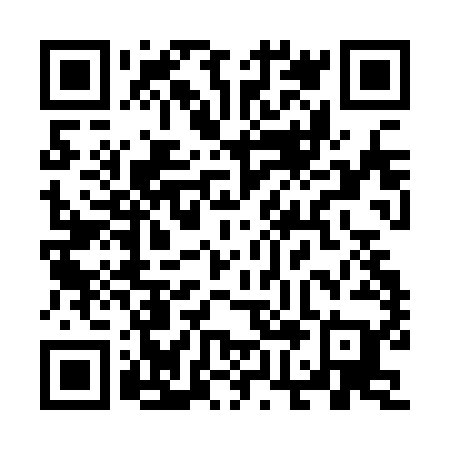 Ramadan times for Agrra, PakistanMon 11 Mar 2024 - Wed 10 Apr 2024High Latitude Method: Angle Based RulePrayer Calculation Method: University of Islamic SciencesAsar Calculation Method: ShafiPrayer times provided by https://www.salahtimes.comDateDayFajrSuhurSunriseDhuhrAsrIftarMaghribIsha11Mon5:235:236:4012:364:006:336:337:5112Tue5:225:226:3912:364:006:346:347:5113Wed5:215:216:3812:364:006:346:347:5214Thu5:195:196:3712:364:006:356:357:5215Fri5:185:186:3612:354:016:356:357:5316Sat5:175:176:3512:354:016:366:367:5317Sun5:165:166:3412:354:016:366:367:5418Mon5:155:156:3212:344:016:376:377:5419Tue5:145:146:3112:344:016:376:377:5520Wed5:135:136:3012:344:016:386:387:5621Thu5:115:116:2912:344:016:386:387:5622Fri5:105:106:2812:334:016:396:397:5723Sat5:095:096:2712:334:016:396:397:5724Sun5:085:086:2612:334:016:406:407:5825Mon5:075:076:2512:324:016:406:407:5926Tue5:055:056:2412:324:016:416:417:5927Wed5:045:046:2212:324:016:426:428:0028Thu5:035:036:2112:314:016:426:428:0029Fri5:025:026:2012:314:016:436:438:0130Sat5:015:016:1912:314:006:436:438:0231Sun4:594:596:1812:314:006:446:448:021Mon4:584:586:1712:304:006:446:448:032Tue4:574:576:1612:304:006:456:458:033Wed4:564:566:1512:304:006:456:458:044Thu4:554:556:1412:294:006:466:468:055Fri4:534:536:1212:294:006:466:468:056Sat4:524:526:1112:294:006:476:478:067Sun4:514:516:1012:294:006:476:478:078Mon4:504:506:0912:284:006:486:488:079Tue4:484:486:0812:283:596:486:488:0810Wed4:474:476:0712:283:596:496:498:09